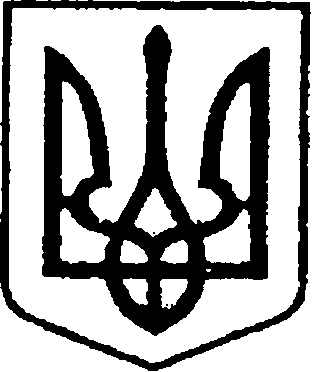 УКРАЇНАЧЕРНІГІВСЬКА ОБЛАСТЬМІСТО НІЖИНМ І С Ь К И Й  Г О Л О В А  Р О З П О Р Я Д Ж Е Н Н Явід 19 листопада 2020 р.		 м. Ніжин                                           №425-КПро початок проведенняу виконавчому комітеті та Ніжинськійміській раді перевірки, передбаченоїЗаконом України «Про очищеннявлади», стосовно Вовченка Ф. І., Грозенко І. В., Салогуба В. В., Смаги С. С.Відповідно до статей 42, 59 Закону України «Про місцеве самоврядування в Україні», Закону України «Про очищення влади»,                   пункту 47 Порядку проведення перевірки достовірності відомостей щодо застосування заборон, передбачених частинами третьою і четвертою статті 1 Закону України «Про очищення влади», затвердженого постановою Кабінету Міністрів України від 16 жовтня 2014 року №563 «Деякі питання реалізації Закону України «Про очищення влади» (із змінами): 1.Провести перевірку, передбачену Законом України «Про очищення влади», щодо Вовченка Федора Івановича, першого заступника міського голови з питань діяльності виконавчих органів ради, Грозенко Ірини Вікторівни, заступника міського голови з питань діяльності виконавчих органів ради, Салогуба Валерія Володимировича, керуючого справами виконавчого комітету Ніжинської міської ради, Смаги Сергія Степановича, заступника міського голови з питань діяльності виконавчих органів ради.           2.Встановити дату початку проведення перевірки, передбаченої Законом України «Про очищення влади», 20 листопада 2020 року.          3.Визначити відділ юридично-кадрового забезпечення  апарату виконавчого комітету Ніжинської міської ради (Лега В. О.) відповідальним      за проведення перевірки.          4.Відділу інформаційно-аналітичної роботи та комунікацій                                 з громадськістю виконавчого комітету Ніжинської міської ради (Гук О. О.) забезпечити оприлюднення цього розпорядження на офіційному сайті Ніжинської міської ради. 	5.Відділу юридично-кадрового забезпечення апарату виконавчого комітету Ніжинської міської ради (Лега В. О.) забезпечити доведення                    до відома Вовченка Ф. І., Грозенко І. В., Салогуба В. В., Смаги С. С. зміст цього розпорядження.	6.Вовченку Ф. І., Грозенко І. В., Салогубу В. В., Смазі С. С.                                                    у десятиденний строк з дня початку проведення перевірки надати до відділу юридично-кадрового забезпечення апарату виконавчого комітету Ніжинської міської ради власноруч написану заяву про те, що до них не застосовуються заборони, визначені частиною третьою або четвертою статті 1 Закону України «Про очищення влади», та згоду на проходження перевірки та оприлюднення відомостей щодо них за формою згідно з додатком 1 Порядку проведення перевірки достовірності відомостей щодо застосування заборон, передбачених частинами третьою і четвертою статті 1 Закону України «Про очищення влади», затвердженого постановою Кабінету Міністрів України від 16 жовтня 2014 року №563 (із змінами).	7.У разі застосування заборон, передбачених частиною третьою 
або четвертою статті 1 Закону України «Про очищення влади» Вовченку Ф. І., Грозенко І. В., Салогубу В. В., Смазі С. С. у десятиденний строк з дня початку проведення перевірки надати до відділу юридично-кадрового забезпечення апарату виконавчого комітету Ніжинської міської ради заяву про те, що до них  застосовується заборона, передбачена частиною третьою або четвертою                   статті 1 Закону України «Про очищення влади», та про згоду на оприлюднення відомостей щодо них за формою згідно з додатком 2 Порядку проведення перевірки достовірності відомостей щодо застосування заборон, передбачених частинами третьою і четвертою статті 1 Закону України «Про очищення влади», затвердженого постановою Кабінету Міністрів України від 16 жовтня 2014 року №563 (із змінами).	8.Відділу юридично-кадрового забезпечення апарату виконавчого комітету Ніжинської міської ради (Лега В. О.) та відділу інформаційно-аналітичної роботи та комунікацій з громадськістю виконавчого комітету Ніжинської міської ради (Гук О. О.) у триденний строк після надходження заяв від Вовченка Ф. І., Грозенко І. В., Салогуба В. В., Смаги С. С. забезпечити розміщення на офіційному сайті Ніжинської міської ради інформації                             про початок проходження перевірки та копію заяви.                               9.Контроль за виконанням цього розпорядження залишаю за собою.Міський голова                                                                                      О. М. Кодола